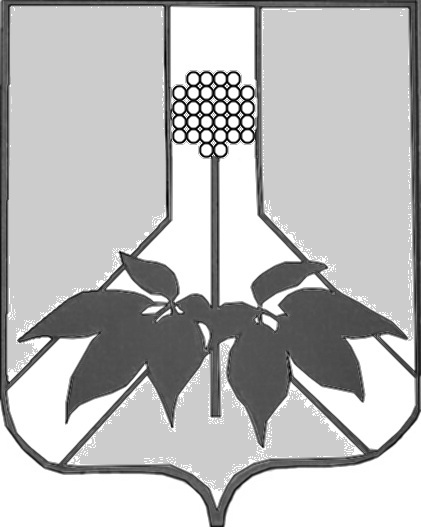 ДУМА  ДАЛЬНЕРЕЧЕНСКОГО МУНИЦИПАЛЬНОГО  РАЙОНАРЕШЕНИЕ29 октября 2019 года                                               г. Дальнереченск                                            №  647Рассмотрении обращения жительницы села Сальское Дальнереченского муниципального района Гарькавой Натальи ИвановныРассмотрев  и обсудив  заявление жительницы села Сальское Дальнереченского муниципального района Гарькавой Натальи Ивановны, по вопросу проведения вне очереди, капитального ремонта муниципального жилого дома расположенного по адресу: с. Сальское, ул. 60 лет Октября д. 9 кв. 2, в котором проживает Гарькавая Н. И., Дума Дальнереченского муниципального района РЕШИЛА:Рекомендовать администрации Дальнереченского муниципального района изыскать возможность проведения капитального ремонта  муниципального жилого дома по адресу: с. Сальское, ул. 60 лет Октября  д. 9 кв. 2.О принятом решении проинформировать Думу Дальнереченского муниципального района.Настоящее решение вступает в силу со дня его принятия.Председатель Думы  Дальнереченскогомуниципального района 				               Н. В. Гуцалюк